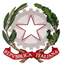 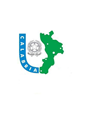 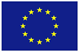              ISTITUTO ISTRUZIONE SUPERIORE                   “ Lucrezia Della Valle “ Piazza Giovanni Amendola, 8 –  87100 Cosenza Codice fiscale 98122400785 – Distretto Scolastico n. 15 – Codice Ministeriale CSIS081003Tel. E Fax: 098424484 – E-mail: csis081003@istruzione.it Prot. n. 3725 /V.6						                                         Cosenza,  26/05/2020Ai Genitori degli alunniAl Sito Web della ScuolaAll’Albo pretorioAgli AttiOGGETTO : Fondo unico Borse di Studio D.Lgs 63/2017 - (Circolare MIUR n. 5219  del 11/05/20)      Facendo seguito alla nota pervenuta dal Ministero dell’Istruzione. Dipartimento per il sistema educativo di istruzione e formazione prot. n. 4188/C91STR con la quale, per opportuna conoscenza, si comunica che con decreto in corso di registrazione sono stati prorogati i termini per la presentazione delle domande di ammissione al beneficio la cui data di scadenza è fissata al 20 giugno 2020.       Potranno accedere al beneficio e all’erogazione gli alunni residenti in Calabria e frequentanti le scuole secondarie di secondo grado a.s. 2019/20 appartenenti a famiglie con un livello ISEE in corso di validità non superiore a € 6.500.00.       Le domande  potranno essere presentate presso la segreteria di questo Istituto entro e non oltre il 20 Giugno 2020 si precisa che deve essere trasmessa a mezzo raccomandata con ricevuta di ritorno opprure via PEC: csis081003@PEC.istruzione.it.Si fa presente che la domanda deve pervenire a scuola entro e non oltre il 20 Giugno 2020, non fa fede il timbro e la data di spedizione.Il Responsabile dell’IstruttoriaAss/Amm.vo Emilia DonvitoIL DIRIGENTE SCOLASTICO--                                                                                                                         Loredana GIANNICOLA                                                                                                                                                         	    (firma autografa sostituita con indicazione a stampa del nominativo del soggetto responsabile ai sensi del D.Lgs N. 39/1993, art. 3 c. 2)